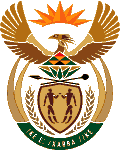 MINISTRY OF ENERGYREPUBLIC OF SOUTH AFRICAPRIVATE BAG x 96, PRETORIA, 0001, Tel (012) 406 7658PRIVATE BAG x 9111, CAPE TOWN, 8000 (021) 469 6412, Fax (021) 465 5980Enquiries: Malusi.ndlovu@energy.gov.za	Memorandum from the Parliamentary OfficeNational Assembly : 25682568.	Mr G Mackay (DA) to ask the Minister of Energy:With reference to her reply to question 2074 on 9 June 2015, what are the relevant details of the proper financial provisions made with reference to the nuclear build programme?		NW2942EReply:The Nuclear New Build Programme Funding requirement is being discussed within National Treasury.